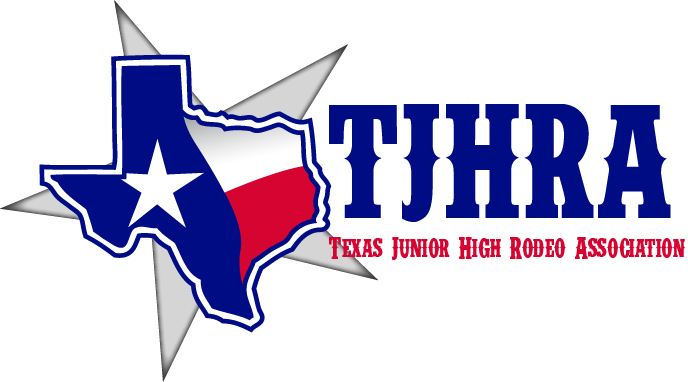 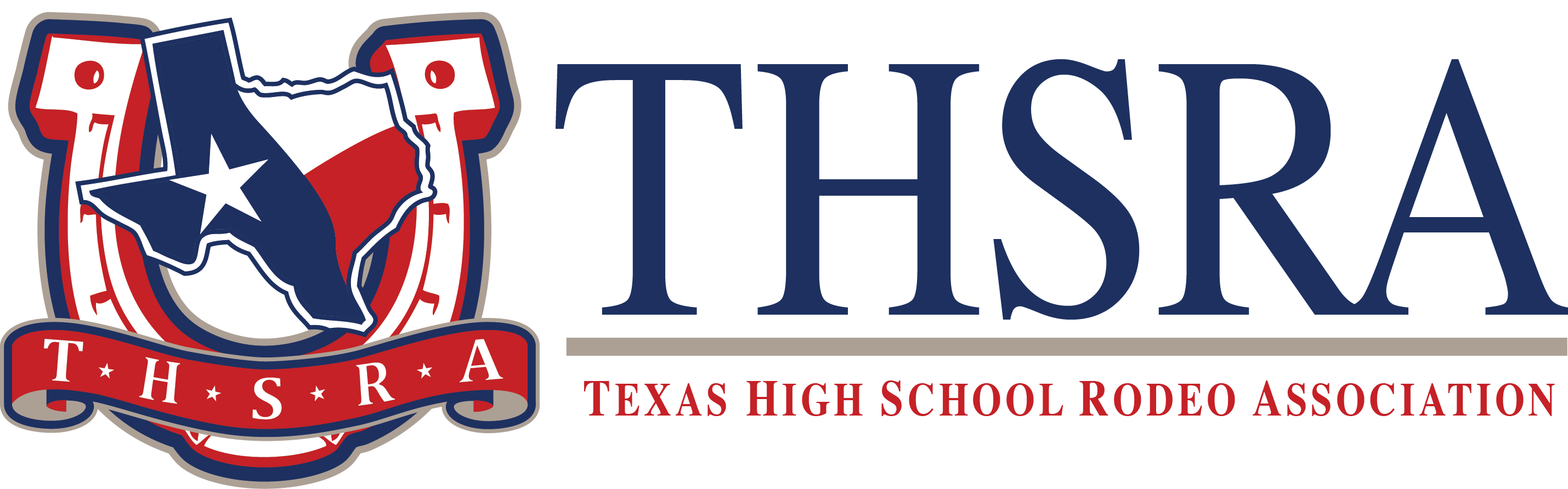 Texas Region X Rodeo6500 CR 1202, Cleburne, TX 76031	Sponsorship Form	